Publicado en Burlada el 12/08/2016 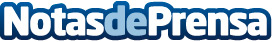 Cachet.es, tu tienda online especializada en moda skater y surferaCachet es una tienda skate fundada en 1992 y referente del Streetwear de Navarra. Da el salto al mundo online con la inauguración de su tienda online: cachet.esDatos de contacto:Kelly SlaterNota de prensa publicada en: https://www.notasdeprensa.es/cachet-es-tu-tienda-online-especializada-en Categorias: Nacional Moda Sociedad Navarra Emprendedores E-Commerce Consumo http://www.notasdeprensa.es